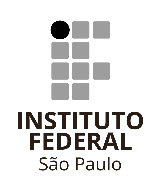 SOLICITAÇÃO DE AUTORIZAÇÃO PARA REALIZAÇÃO DAS ATIVIDADES DE PRESTAÇÃO DE SERVIÇOS DENTRO DA JORNADA DE TRABALHOSOLICITAÇÃO DE AUTORIZAÇÃO PARA REALIZAÇÃO DAS ATIVIDADES DE PRESTAÇÃO DE SERVIÇOS DENTRO DA JORNADA DE TRABALHOSOLICITAÇÃO DE AUTORIZAÇÃO PARA REALIZAÇÃO DAS ATIVIDADES DE PRESTAÇÃO DE SERVIÇOS DENTRO DA JORNADA DE TRABALHOSOLICITAÇÃO DE AUTORIZAÇÃO PARA REALIZAÇÃO DAS ATIVIDADES DE PRESTAÇÃO DE SERVIÇOS DENTRO DA JORNADA DE TRABALHOSOLICITAÇÃO DE AUTORIZAÇÃO PARA REALIZAÇÃO DAS ATIVIDADES DE PRESTAÇÃO DE SERVIÇOS DENTRO DA JORNADA DE TRABALHOSOLICITAÇÃO DE AUTORIZAÇÃO PARA REALIZAÇÃO DAS ATIVIDADES DE PRESTAÇÃO DE SERVIÇOS DENTRO DA JORNADA DE TRABALHONº PROTOCOLO SUAPE:1. TÍTULO DO PROJETO1. TÍTULO DO PROJETO1. TÍTULO DO PROJETO1. TÍTULO DO PROJETO1. TÍTULO DO PROJETO1. TÍTULO DO PROJETO1. TÍTULO DO PROJETO1. TÍTULO DO PROJETO2. DADOS DA EQUIPE ENVOLVIDA E CARGA HORÁRIA MÁXIMA (CH MAX) A SER EXECUTADA NA JORNADA DE TRABALHO2. DADOS DA EQUIPE ENVOLVIDA E CARGA HORÁRIA MÁXIMA (CH MAX) A SER EXECUTADA NA JORNADA DE TRABALHO2. DADOS DA EQUIPE ENVOLVIDA E CARGA HORÁRIA MÁXIMA (CH MAX) A SER EXECUTADA NA JORNADA DE TRABALHO2. DADOS DA EQUIPE ENVOLVIDA E CARGA HORÁRIA MÁXIMA (CH MAX) A SER EXECUTADA NA JORNADA DE TRABALHO2. DADOS DA EQUIPE ENVOLVIDA E CARGA HORÁRIA MÁXIMA (CH MAX) A SER EXECUTADA NA JORNADA DE TRABALHO2. DADOS DA EQUIPE ENVOLVIDA E CARGA HORÁRIA MÁXIMA (CH MAX) A SER EXECUTADA NA JORNADA DE TRABALHO2. DADOS DA EQUIPE ENVOLVIDA E CARGA HORÁRIA MÁXIMA (CH MAX) A SER EXECUTADA NA JORNADA DE TRABALHO2. DADOS DA EQUIPE ENVOLVIDA E CARGA HORÁRIA MÁXIMA (CH MAX) A SER EXECUTADA NA JORNADA DE TRABALHONomeNomeProntuárioProntuárioProntuárioCargoCH MAXCH MAX3. JUSTIFICATIVA DO INTERESSE INSTITUCIONAL E DO NÃO PREJUÍZO PARA AS ATIVIDADES FUNCIONAIS DO SERVIDORES ENVOLVIDOS3. JUSTIFICATIVA DO INTERESSE INSTITUCIONAL E DO NÃO PREJUÍZO PARA AS ATIVIDADES FUNCIONAIS DO SERVIDORES ENVOLVIDOS3. JUSTIFICATIVA DO INTERESSE INSTITUCIONAL E DO NÃO PREJUÍZO PARA AS ATIVIDADES FUNCIONAIS DO SERVIDORES ENVOLVIDOS3. JUSTIFICATIVA DO INTERESSE INSTITUCIONAL E DO NÃO PREJUÍZO PARA AS ATIVIDADES FUNCIONAIS DO SERVIDORES ENVOLVIDOS3. JUSTIFICATIVA DO INTERESSE INSTITUCIONAL E DO NÃO PREJUÍZO PARA AS ATIVIDADES FUNCIONAIS DO SERVIDORES ENVOLVIDOS3. JUSTIFICATIVA DO INTERESSE INSTITUCIONAL E DO NÃO PREJUÍZO PARA AS ATIVIDADES FUNCIONAIS DO SERVIDORES ENVOLVIDOS3. JUSTIFICATIVA DO INTERESSE INSTITUCIONAL E DO NÃO PREJUÍZO PARA AS ATIVIDADES FUNCIONAIS DO SERVIDORES ENVOLVIDOS3. JUSTIFICATIVA DO INTERESSE INSTITUCIONAL E DO NÃO PREJUÍZO PARA AS ATIVIDADES FUNCIONAIS DO SERVIDORES ENVOLVIDOSJustificar todos os benefícios para o IFSP e porque a dedicação na jornada é importante para o Instituto. Justificar que não haverá prejuízos para as atribuições funcionais dos servidores envolvidos.Justificar todos os benefícios para o IFSP e porque a dedicação na jornada é importante para o Instituto. Justificar que não haverá prejuízos para as atribuições funcionais dos servidores envolvidos.Justificar todos os benefícios para o IFSP e porque a dedicação na jornada é importante para o Instituto. Justificar que não haverá prejuízos para as atribuições funcionais dos servidores envolvidos.Justificar todos os benefícios para o IFSP e porque a dedicação na jornada é importante para o Instituto. Justificar que não haverá prejuízos para as atribuições funcionais dos servidores envolvidos.Justificar todos os benefícios para o IFSP e porque a dedicação na jornada é importante para o Instituto. Justificar que não haverá prejuízos para as atribuições funcionais dos servidores envolvidos.Justificar todos os benefícios para o IFSP e porque a dedicação na jornada é importante para o Instituto. Justificar que não haverá prejuízos para as atribuições funcionais dos servidores envolvidos.Justificar todos os benefícios para o IFSP e porque a dedicação na jornada é importante para o Instituto. Justificar que não haverá prejuízos para as atribuições funcionais dos servidores envolvidos.Justificar todos os benefícios para o IFSP e porque a dedicação na jornada é importante para o Instituto. Justificar que não haverá prejuízos para as atribuições funcionais dos servidores envolvidos.4. ASSINATURA DO DIRETOR GERAL4. ASSINATURA DO DIRETOR GERAL4. ASSINATURA DO DIRETOR GERAL4. ASSINATURA DO DIRETOR GERAL4. ASSINATURA DO DIRETOR GERAL4. ASSINATURA DO DIRETOR GERAL4. ASSINATURA DO DIRETOR GERAL4. ASSINATURA DO DIRETOR GERALEncaminho esta solicitação para apreciação pelo Conselho de Câmpus, juntamente com o projeto de prestação de serviços.Encaminho esta solicitação para apreciação pelo Conselho de Câmpus, juntamente com o projeto de prestação de serviços.Encaminho esta solicitação para apreciação pelo Conselho de Câmpus, juntamente com o projeto de prestação de serviços.Encaminho esta solicitação para apreciação pelo Conselho de Câmpus, juntamente com o projeto de prestação de serviços.Encaminho esta solicitação para apreciação pelo Conselho de Câmpus, juntamente com o projeto de prestação de serviços.Encaminho esta solicitação para apreciação pelo Conselho de Câmpus, juntamente com o projeto de prestação de serviços.Encaminho esta solicitação para apreciação pelo Conselho de Câmpus, juntamente com o projeto de prestação de serviços.Encaminho esta solicitação para apreciação pelo Conselho de Câmpus, juntamente com o projeto de prestação de serviços.Local e DataLocal e DataLocal e DataAssinatura do Diretor-Geral do CampusAssinatura do Diretor-Geral do CampusAssinatura do Diretor-Geral do CampusAssinatura do Diretor-Geral do Campus5. CIÊNCIA DOS SERVIDORES (NOME A ASSINATURA)5. CIÊNCIA DOS SERVIDORES (NOME A ASSINATURA)5. CIÊNCIA DOS SERVIDORES (NOME A ASSINATURA)5. CIÊNCIA DOS SERVIDORES (NOME A ASSINATURA)5. CIÊNCIA DOS SERVIDORES (NOME A ASSINATURA)5. CIÊNCIA DOS SERVIDORES (NOME A ASSINATURA)5. CIÊNCIA DOS SERVIDORES (NOME A ASSINATURA)5. CIÊNCIA DOS SERVIDORES (NOME A ASSINATURA)